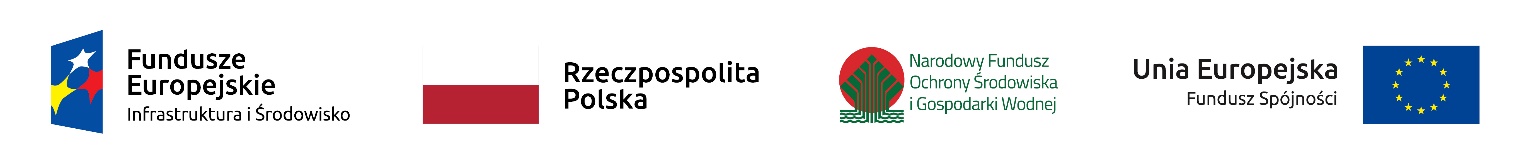 program  konferencji szkoleniowej„Adaptacja do Zmian Klimatu”Szkolenie dla Beneficjentów II osi priorytetowej POIiŚ 2014-2020, Ochrona środowiska, w tym adaptacja do zmian klimatu, Działanie 2.1 Adaptacja do zmian klimatu wraz zabezpieczeniem i zwiększeniem odporności na klęski żywiołowe, w szczególności katastrofy naturalne oraz monitoring środowiska17 listopada 2021 r.lokalizacja: on-line10:00Powitanie i wprowadzenie Artur Lorkowski – Zastępca Prezesa Zarządu NFOŚiGWCzyżewska, Dyrektor Departamentu Adaptacji do Zmian Klimatu10:10-10:20Realizacja Działania 2.1 Adaptacja do zmian klimatu wraz zabezpieczeniem i zwiększeniem odporności na klęski żywiołowe, w szczególności katastrofy naturalne oraz monitoring środowiskaAnna Czyżewska, Dyrektor Departamentu Adaptacji do Zmian Klimatu 10:20-11:00Kwalifikowalność w projektach POIiŚ 2014-2020 oraz najczęściej popełniane błędy we wnioskach o płatnośćSylwia Mróz, NFOŚiGW11:00-11:45NieprawidłowościPiotr Makuch, NFOŚiGW11:45-12:15Przerwa12:15-12:45FENiKS oraz KPOPiotr Czarnocki, MKIŚ12:45-13:05MPAMałgorzata Hajto, IOŚ, przedstawiciel JASPERS13:05-13:20Klimada – scenariusze klimatyczneJoanna Stróżewska, IOŚ13:20-13:50EkoBabicePrzedstawiciel Gminy Babice13:50-14:15Dyskusja14:15-14:25Zakończenie konferencjiAnna Czyżewska, Dyrektor Departamentu Adaptacji do Zmian Klimatu